Care and CleaningIt is recommended that you wash these items before and after using them in a program. When the kit arrives at YRL, the items are cleaned with an antiseptic wipe. However, items should also be washed between uses to prevent the spread of germs and infections.Wash with warm, soapy waterStep-a-logsRiver stonesBallsBowling setWipe with disinfectant wipesBean bagsDo not wash the Move & Groove Dance Cube unless it becomes soiled. If soiled, it can be machine washed on gentle/delicate cycle.Game and Movement IdeasStep-a-Logs and River StonesHave the kids take turns setting up the logs or stones in a curvy or straight line. Everyone must then cross the logs one at a time. Cheer each other on!Play imaginatively with the kids – make the Step-a-Logs or stones part of a jungle obstacle course story you invent as you go. Other great ideas for “on-the-fly” stories include superheroes, farm animals, etc. Have kids walk in a circle to music. When the music stops, they hop on a log or stone and say the colour.Try moving from stone to stone in different ways – stepping, hopping, one foot at a time.Start with logs and stones close together and move them wider apart as the game goes on.Stand on the stones or logs and toss a large ball from person to person trying to keep your balance.Try standing on two feet, one foot, crouching or turning on the stones or logs. Flip the logs upside down and use them as a throwing target for bean bags.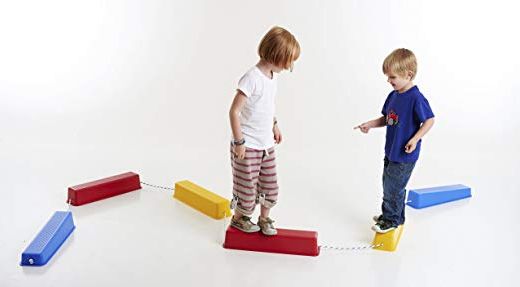 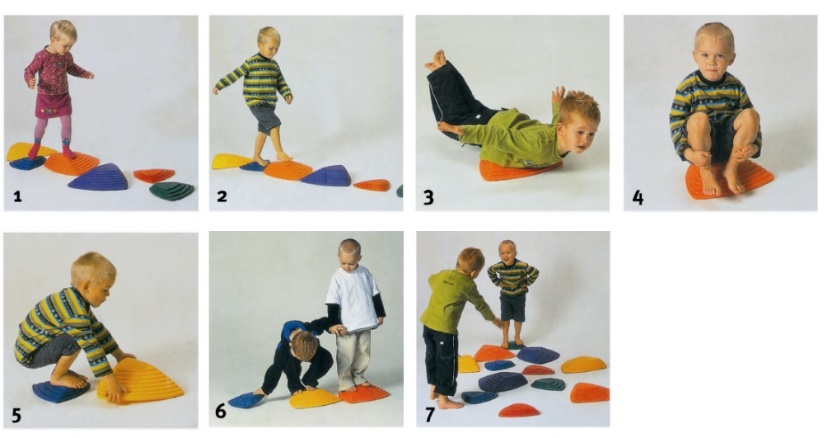 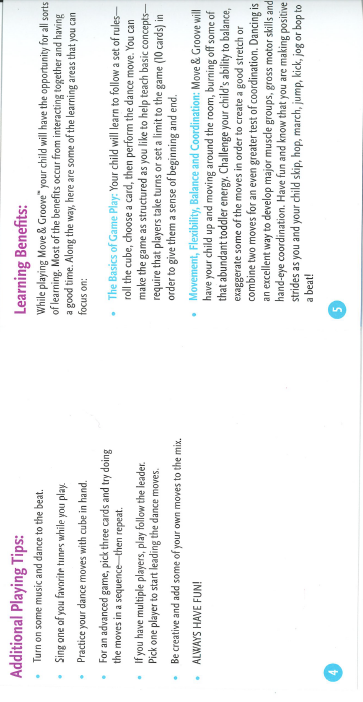 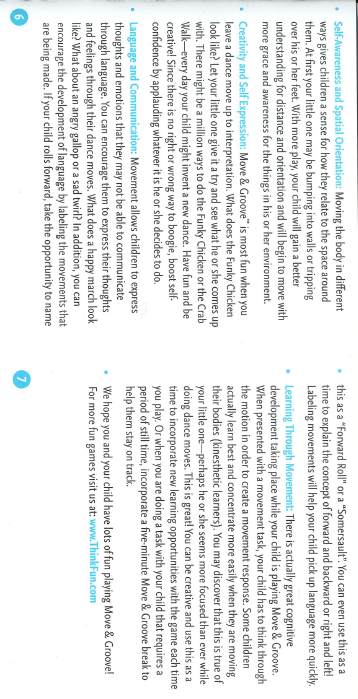 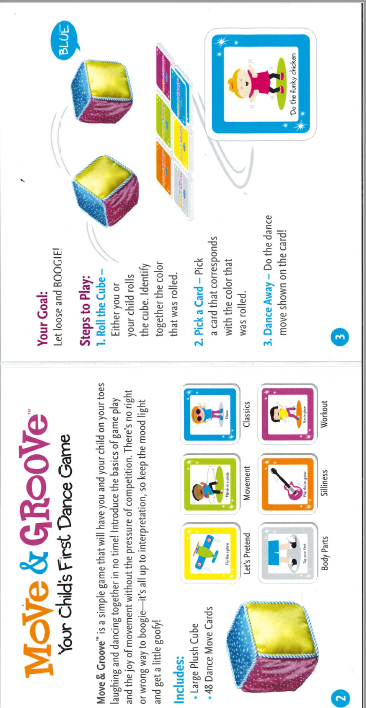 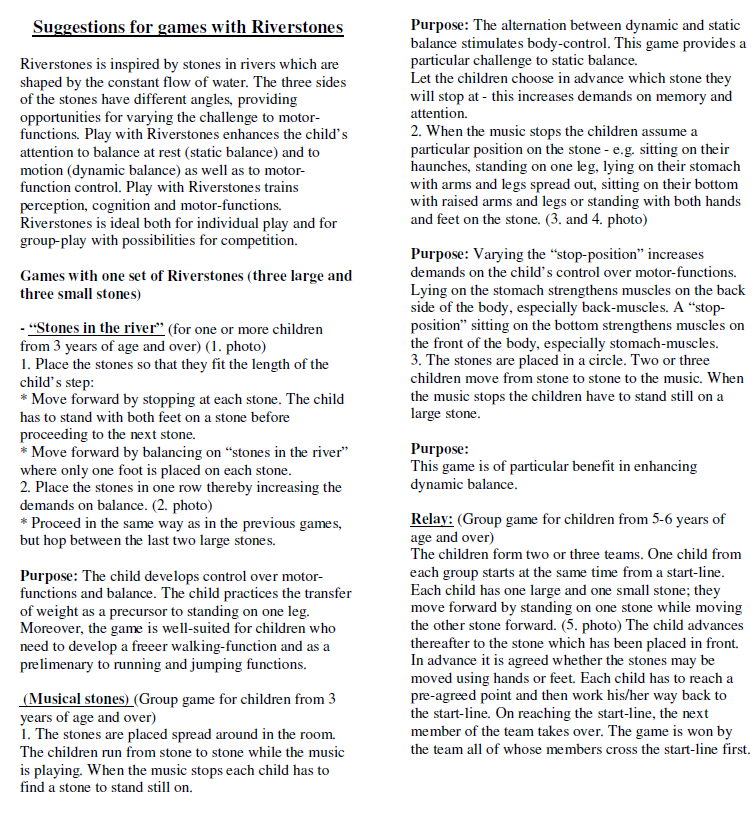 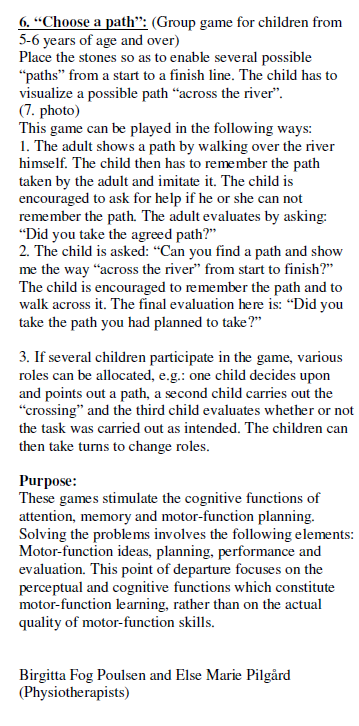 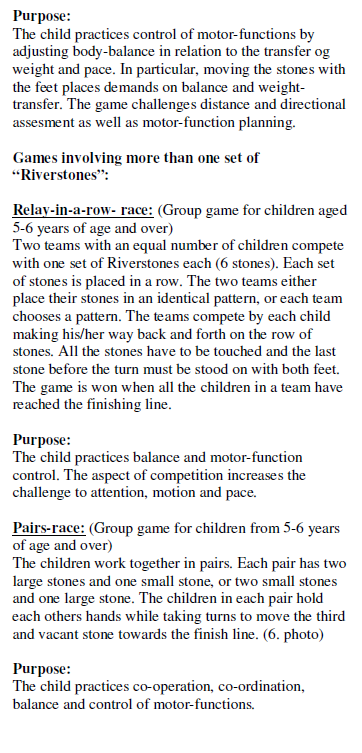 